TURNIEJ „SZÓSTEK” PIŁKARSKICH DZIEWCZĄT
Warka 2019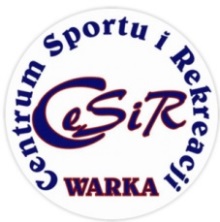 ZGŁOSZENIE DRUŻYNY
……………………………………………………………………..…
                            /pieczątka szkoły/NAZWA SZKOŁY:

                                           tel.:                                                                   email.           
            OPIEKUN:                                                                                                           tel.     ZAWODNICY:  
W/w zawodnicy są uczniami naszej szkoły, posiadają zgody rodziców na udział w turnieju. 
Dyrektor szkoły i opiekun oświadczają że, zapoznali się z regulaminem zawodów i go akceptują.. 
Opiekun zespołu bierze pełną odpowiedzialność za zawodników i ich zachowanie podczas turnieju.…........................................... 				.........................................
/data, podpis opiekuna/trenera/				 /data, podpis dyrektora placówki/Lp. Imię i NazwiskoRok urodzenia12345678910